The Los Osos Band, Orchestra and Color Guard Boosters run several fundraisers during the course of the school year.  Many of these fundraisers are ways to help families make a fair share contribution while some support the overall budget of the program.  There are three ongoing fundraisers that run the whole year.  First is the Ralphs/Kroger community rewards program.  This program does not go to fair share but it is the easiest of all fundraisers.  If you have a Ralphs club card or get a Ralphs club card it can be linked to a community program.  Please follow the directions contained in this handout to link your card to our program.  This does not cost you anything and provides a small amount of income to the program.  This is a general fundraiser as donations are not tracked individually by Ralphs.Second is the Raise Right scrip rewards program.  This program is an easy way to generate substantial contributions towards your family fair share contribution.  With this program you purchase gift cards, generally e-gift cards but physical cards are available as well a few times a year (including before the holidays).  Each gift card purchase provides a portion of the purchase directly to the program.  The donation to the program ranges from 2% to 19% and the percentage is clearly labeled before you make your purchase.  These cards can be used for everyday purchases such as Amazon, Target, Wal-Mart, Lowes, Home Depot, Hulu, Starbucks and many other stores and restaurants.  If you wish for your scrip rewards to be applied towards your fair share, simply email the scrip coordinator one time letting her know.  The rewards will be applied to the fair share at the rate of 75% to fair share and 25% to the general fund until the family’s annual (Fall and Spring) fair share and trip contribution are paid at which time the rewards will be applied at the rate of 50% to fair share and 50% to the general fund.  The split resets at the beginning of each year.  Several families have been able to use this program to pay their entire fair share.  If you have questions email lohsbandboosterscrip@gmail.com or speak to board members Cliff Mathews (treasurer), Darren Scott (equipment coordinator) or Hailey Protacio (Financial Secretary and scrip coordinator).  A flier is part of this packet.Third is the See’s Candy Yum Raising program.  This is a new program for our group which will allow Booster members to sell See’s Candy online year-round.  This program allows Booster members to sell See’s candy online by communicating with friends and family via email and/or social media.  The products are bought online then delivered by mail.  The shipping costs vary depending on the size of an order and the speed it is needed.  At some levels the shipping is free.  The products for sale will change from time to time throughout the year and will be available seasonally as well.  Each product sold yields 20% for the program, except gift cards which yield 15%.  The entire profit from the sales will be applied to the family’s fair share.  If you are interested in participating in the program, please email lohsbanddonations@yahoo.com with your name, student’s name and your email address and Sheryl Mathews (Ways and Means Coordinator) will enroll you.Thank you,Sheryl Mathews, Ways and Means Coordinator(909) 908-3030RALPHS COMMUNITY CONTRIBUTIONS REGISTRATIONIF YOU HAVE NEVER REGISTERED YOUR REWARD CARD ONLINE1.  Log in to www.ralphs.com2.  Click on 'Create Account'3.  Follow the easy steps to create an online account4.  Go to your email inbox to View your Account5.  After you confirm your online account by clicking on the link in your email, it will return you to www.ralphs.com and you are in your Account.6.  Scroll to the bottom of your Account7.  Link your card to our organization by clicking on:a.  Community Rewards-Enrollb.  View all your information and edit as necessary then "Save"c.  Type the NPO number (FW477) or Name of our Organization (Los Osos High School Band Boosters) then press "Search"d.  Remember to click on the circle to the left of our organization's namee.  Click on Enroll to finish the enrollment processIF YOU HAVE ALREADY REGISTERED YOUR REWARDS CARD ON-LINE1.  Log in to www.ralphs.com2.  Click sign in3.  Enter your email address and password4.  Hover over your name (in the top right hand corner)5.  Click on "My Account"6.  View all your information and edit as necessary7.  Scroll to bottom of your account8.  Link your card to our organization by clicking on:a.  Community Rewards-Enrollb.  View all your information and edit as necessary then "Save"c.  Type the NPO number (FW477) or Name of our Organization (Los Osos High School Band Boosters) then press "Search"d.  Remember to click on the circle to the left of our organization's namee.  Click on Enroll to finish your enrollment processAll Ralphs proceeds go to the general fund.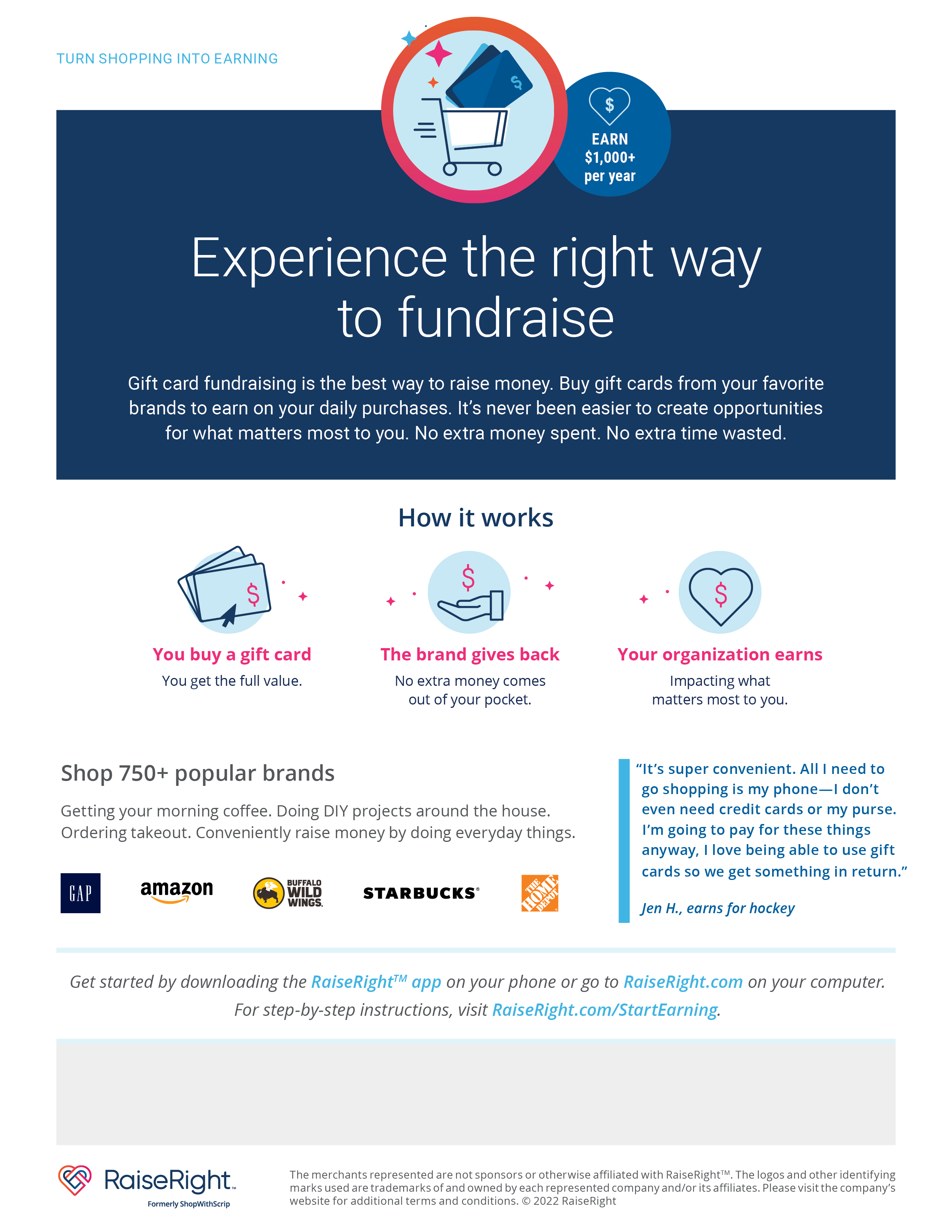 